Curriculum Vitae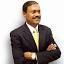 James Managing DirectorWetar Building Materials Trading LLCPartnerUnique Surfaces Technical Services LLC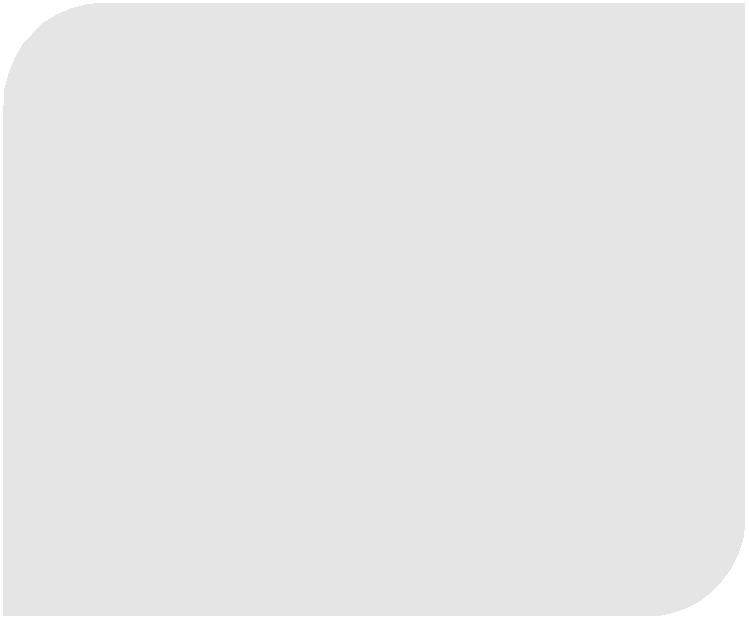 Birth Year:	1955Years of Experience:   Over 30 Years18 years in UAELanguages:	EnglishHindiQualifications	B.Sc.Certification:	Business LeadershipSales &MarketingPublic SpeakingSector Experience	Interiors, FlooringMaterial HandlingMajor Customer Accounts:Dubai Civil Aviation H H The Ruler’s Court, Dubai Saudi Aramco ADCO, Abu Dhabi NBCC, Abu Dhabi ADNOC – FOD, Abu Dhabi Kuwait National Petroleum Kuwait Oil Company Qatar Gas ZADCO – GASCO, Abu Dhabi Commercial Bank of Dubai National Commercial Bank, Jeddah Saudi American Bank City Bank, Dubai Qatar National Bank National Bank of Bahrain National Bank of Fujairah Profile:James is a dynamic Business Leader well regarded for his integrity and passion. He brings with him over 30 years of association with global leaders in the industries represented. Built a highly successful regional business in the Middle East for an American multinational and industry leader. James brings vision and leadership to the organization.He has worked in the Middle East Countries for 24 years and was closely associated with Dexion Ltd. UK, Lansing Bagnall, UK, Lista Switzerland, H & R Johnson UK, Interface Ltd. USA and Milliken & Company, USA. He has successfully built the multi-million Dollar regional business of Milliken & Company in GCC countries and India. From zero market share, he built Milliken as the most preferred brand in its segment in UAE, Saudi Arabia and India. He consistently exceeded business goals for 14 years at Milliken and was recognized as the highest performer at corporate level.His passion, professionalism and integrity won him customer loyalty across the region.Previous employers:Saudi Arabian Markets Ltd., RiyadhLarsen & Toubro Ltd., Mumbai IndiaKillick Nixon Ltd., Mumbai, IndiaE-mail: james.375052@2freemail.com 	